TENDER NOTICENo. RPC(N)/NOD/ITR/Repair VCB Panel/03/2020Unit Rate for Repair OF VCB Panel at PTCL Exchange Zero Point Islamabad1.	Sealed bids are required from the contractors of repute to sign unit rate based “Unit Rate  for Repair OF VCB Panel at PTCL Exchange Zero Point Islamabad in accordance with PTCL requirements. The tender documents are available in the office of the Senior Manager Finance – 1 North F 5/1 Islamabad. Tender documents can be obtained from the office of S.M Finance -1 North Room  # 107B, 1st floor PTCL House F 5/1 , by depositing bank Draft/D.D of Rs. 500/- in favor of SM finance PTCL Islamabad.                                                                                                     
2.	Bids with Bid Security of PKR 30,000/- in shape of Pay order/Demand Draft/Bank Guarantee shall be submitted to office of Senior Manager Finance -1 North Office as per instructions to the bidders contained in the Bid Documents by 1500 hours on 23.01.2020. Bid security of the un-successful bidders shall be returned and released after completion of the tender.3.	Bid received after the above deadline shall not be accepted.4.	PTCL reserves the right to reject any or all bids and to annul the bidding process at any time, without thereby incurring any liability to the affected bidder (s) or any obligations to inform the affected bidder (s) of the grounds for PTCL Action.5.	Bidder must mention their Vendor Registration code on quotation. In case vendor is not registered, then registration must be done before the issuance of Letter of Intent (LOI). Vendor Registration form can be downloaded from PTCL website www.ptcl.com.pk/media.6.	All correspondence on the subject may be addressed to the undersigned.Muhammad UmerManager Finance – II  North Room No. 107B,  1st   Floor PTCL House F 5/1 , IslamabadTel: +92-51- 2201259,E-mail: muhammad.umer1@ptcl.net.pk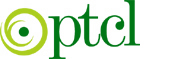 PAKISTAN TELECOMMUNICATION COMPANY LTD.Office of General Manager Network Operation & Deployment Region Islamabad